Wnoszę o (zaznaczyć właściwy kwadrat oraz uzupełnić dane):☐	wpisanie statku powietrznego do rejestru cywilnych statków powietrznych☐	zmianę danych wpisanych do rejestru cywilnych statków powietrznych:☐	zmiana właściciela☐	wpis użytkownika innego niż właściciel☐	wykreślenie użytkownika innego niż właściciel☐	zmiana danych statku powietrznego☐	inne: ………………………………………………………………………………………………………………………………………………………………………………………………………………………………………………………………………………………………………………………………W związku z realizacją obowiązku informacyjnego, o którym mowa w art. 13 w związku z art. 5 ust. 1 pkt a oraz art. 5 ust. 2 Rozporządzenia Parlamentu Europejskiego i Rady (UE) 2016/679 z dnia 27 kwietnia 2016 r. w sprawie ochrony osób fizycznych w związku z przetwarzaniem danych osobowych i w sprawie swobodnego przepływu takich danych oraz uchylenia dyrektywy 95/46/WE (ogólne rozporządzenie o ochronie danych), informacje dotyczące przetwarzania danych osobowych dla osób kontaktujących się z Urzędem Lotnictwa Cywilnego znajdują się na stronie Urzędu: https://www.ulc.gov.pl/pl/publikacje/wiadomosci/499-ochrona-danych/5907-informacje-dotyczace-przetwarzania-danych-osobowych-dla-osob-kontaktujacych-sie-z-urzedem-lotnictwa-cywilnego. ………………………………………………Podpis wnioskującego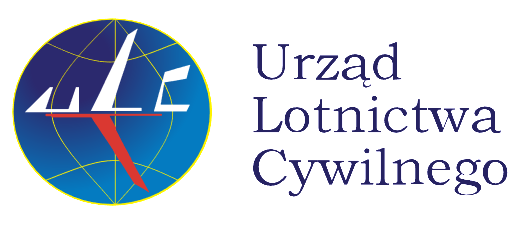 Prezes Urzędu Lotnictwa CywilnegoZgłoszenie do rejestru cywilnych statków powietrznych...........................................................................(imię i nazwisko/nazwa wnioskującego)...........................................................................(adres stałego pobytu/siedziby wnioskującego)........................................................(miejscowość, data)Właściciel(imię i nazwisko lub nazwa oraz adres stałego pobytu / siedziba)Właściciel(imię i nazwisko lub nazwa oraz adres stałego pobytu / siedziba)Użytkownik(imię i nazwisko lub nazwa oraz adres stałego pobytu / siedziba)Użytkownik(imię i nazwisko lub nazwa oraz adres stałego pobytu / siedziba)Statek powietrznyStatek powietrznyStatek powietrznyznak rozpoznawczytyp, model lub nazwaoznaczenie fabryczne(jeśli jest inne niż w lit. b)producent statku powietrznego(nazwa producenta i adres)seria i numer fabrycznyrok produkcjiMTOM(maksymalna masa do startu) klasakategoria1Numer eksportowego świadectwa zdatności do lotu2Załączniki:Załączniki:fotografie statku powietrznego lub ich zapis cyfrowy;(widok przedstawiający obie strony statku powietrznego z widocznymi naniesionymi znakami rozpoznawczymi)fotografie statku powietrznego lub ich zapis cyfrowy;(widok przedstawiający obie strony statku powietrznego z widocznymi naniesionymi znakami rozpoznawczymi)dokument o nabyciu prawa własności;dokument o nabyciu prawa własności;umowa potwierdzająca władanie statkiem powietrznym przez użytkownika, w przypadku oddania statku powietrznego do użytkowania;umowa potwierdzająca władanie statkiem powietrznym przez użytkownika, w przypadku oddania statku powietrznego do użytkowania;dokument potwierdzający wyrejestrowanie w państwie eksportującym;dokument potwierdzający wyrejestrowanie w państwie eksportującym;Inne ……………………………………………………………………….Inne ……………………………………………………………………….